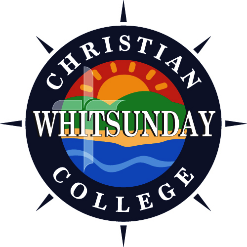 WHS AdvisorStrong team supportPositive Christian EnvironmentOur Prep – Year 12 College is a non-denominational, coeducational day school that provides quality learning experiences for our young people within a supportive caring, Christian environment.Whitsunday Christian College is currently seeking a part time WHS advisor to commence as soon as possible.The successful applicant will:Be willing to work 10 hours per week  term timeHave the ability to work well in a team orientated environment & independentlyApplications for this position must be submitted using the Non-Teacher Application form, which can be downloaded from the College website: https://www.whitsunday.qld.edu.au/employment Applicants should be able to serve within the ethos of a Christian School. Please send your completed Non-Teacher Application form to:The PrincipalWhitsunday Christian CollegePO Box 967Cannonvale QLD 4802mail@whitsunday.qld.edu.au Applications close Monday, May 11, 2020